(strona internetowa oraz tablica ogłoszeń -  GMINA PRZYTYK)http://bip.przytyk.plOgłoszenie nr 624050-N-2017 z dnia 2017-11-29 r. Gmina Przytyk: Kompleksowa dostawa energii elektrycznej (sprzedaż i dystrybucja) na potrzeby Gminy Przytyk i jej jednostek organizacyjnych .
OGŁOSZENIE O ZAMÓWIENIU - Dostawy Zamieszczanie ogłoszenia: Zamieszczanie obowiązkowe Ogłoszenie dotyczy: Zamówienia publicznego Zamówienie dotyczy projektu lub programu współfinansowanego ze środków Unii Europejskiej Nie Nazwa projektu lub programu 
O zamówienie mogą ubiegać się wyłącznie zakłady pracy chronionej oraz wykonawcy, których działalność, lub działalność ich wyodrębnionych organizacyjnie jednostek, które będą realizowały zamówienie, obejmuje społeczną i zawodową integrację osób będących członkami grup społecznie marginalizowanych Nie Należy podać minimalny procentowy wskaźnik zatrudnienia osób należących do jednej lub więcej kategorii, o których mowa w art. 22 ust. 2 ustawy Pzp, nie mniejszy niż 30%, osób zatrudnionych przez zakłady pracy chronionej lub wykonawców albo ich jednostki (w %) 
SEKCJA I: ZAMAWIAJĄCY Postępowanie przeprowadza centralny zamawiający Nie Postępowanie przeprowadza podmiot, któremu zamawiający powierzył/powierzyli przeprowadzenie postępowania Nie Informacje na temat podmiotu któremu zamawiający powierzył/powierzyli prowadzenie postępowania: 
Postępowanie jest przeprowadzane wspólnie przez zamawiających Nie Jeżeli tak, należy wymienić zamawiających, którzy wspólnie przeprowadzają postępowanie oraz podać adresy ich siedzib, krajowe numery identyfikacyjne oraz osoby do kontaktów wraz z danymi do kontaktów: 

Postępowanie jest przeprowadzane wspólnie z zamawiającymi z innych państw członkowskich Unii Europejskiej Nie W przypadku przeprowadzania postępowania wspólnie z zamawiającymi z innych państw członkowskich Unii Europejskiej – mające zastosowanie krajowe prawo zamówień publicznych: 
Informacje dodatkowe: I. 1) NAZWA I ADRES: Gmina Przytyk, krajowy numer identyfikacyjny 54536600000, ul. ul. Zachęta  57 , 26650   Przytyk, woj. mazowieckie, państwo Polska, tel. 048 6180095 w. 35, e-mail budownictwo@przytyk.pl, faks 486 180 087. 
Adres strony internetowej (URL): www.bip.przytyk.pl 
Adres profilu nabywcy: 
Adres strony internetowej pod którym można uzyskać dostęp do narzędzi i urządzeń lub formatów plików, które nie są ogólnie dostępne I. 2) RODZAJ ZAMAWIAJĄCEGO: Administracja samorządowa 
I.3) WSPÓLNE UDZIELANIE ZAMÓWIENIA (jeżeli dotyczy): Podział obowiązków między zamawiającymi w przypadku wspólnego przeprowadzania postępowania, w tym w przypadku wspólnego przeprowadzania postępowania z zamawiającymi z innych państw członkowskich Unii Europejskiej (który z zamawiających jest odpowiedzialny za przeprowadzenie postępowania, czy i w jakim zakresie za przeprowadzenie postępowania odpowiadają pozostali zamawiający, czy zamówienie będzie udzielane przez każdego z zamawiających indywidualnie, czy zamówienie zostanie udzielone w imieniu i na rzecz pozostałych zamawiających): 
I.4) KOMUNIKACJA: 
Nieograniczony, pełny i bezpośredni dostęp do dokumentów z postępowania można uzyskać pod adresem (URL) Tak 
www.bip.przytyk.pl Adres strony internetowej, na której zamieszczona będzie specyfikacja istotnych warunków zamówienia Tak 
www.bip.przytyk.pl 
Dostęp do dokumentów z postępowania jest ograniczony - więcej informacji można uzyskać pod adresem Nie 

Oferty lub wnioski o dopuszczenie do udziału w postępowaniu należy przesyłać: 
Elektronicznie Nie 
adres 
Dopuszczone jest przesłanie ofert lub wniosków o dopuszczenie do udziału w postępowaniu w inny sposób: 
Nie 
Inny sposób: 

Wymagane jest przesłanie ofert lub wniosków o dopuszczenie do udziału w postępowaniu w inny sposób: 
Tak 
Inny sposób: 
Za pośrednictwem operatora pocztowego, posłańca, osobiście. (Oferta musi być przygotowana w języku polskim, pisemnie na papierze, pismem czytelnym przy użyciu nośnika pisma nieulegającego usunięciu bez pozostawienia śladów. Wszelkie wymagane dokumenty załączone do oferty sporządzone w językach obcych są składane wraz z tłumaczeniem na język polski. Zamawiający nie dopuszcza złożenia oferty w postaci elektronicznej. 
Adres: 
Urząd Gminy w Przytyku ul.Zachęta 5, 26-650 Przytyk, pokój nr 24 (sekretariat) Komunikacja elektroniczna wymaga korzystania z narzędzi i urządzeń lub formatów plików, które nie są ogólnie dostępne Nie 
Nieograniczony, pełny, bezpośredni i bezpłatny dostęp do tych narzędzi można uzyskać pod adresem: (URL) 
SEKCJA II: PRZEDMIOT ZAMÓWIENIA II.1) Nazwa nadana zamówieniu przez zamawiającego: Kompleksowa dostawa energii elektrycznej (sprzedaż i dystrybucja) na potrzeby Gminy Przytyk i jej jednostek organizacyjnych . 
Numer referencyjny: ZP.b.272.2.2017 
Przed wszczęciem postępowania o udzielenie zamówienia przeprowadzono dialog techniczny Nie 
II.2) Rodzaj zamówienia: Dostawy 
II.3) Informacja o możliwości składania ofert częściowych 
Zamówienie podzielone jest na części: Nie 
Oferty lub wnioski o dopuszczenie do udziału w postępowaniu można składać w odniesieniu do: 
Zamawiający zastrzega sobie prawo do udzielenia łącznie następujących części lub grup części: 

Maksymalna liczba części zamówienia, na które może zostać udzielone zamówienie jednemu wykonawcy: 

II.4) Krótki opis przedmiotu zamówienia (wielkość, zakres, rodzaj i ilość dostaw, usług lub robót budowlanych lub określenie zapotrzebowania i wymagań ) a w przypadku partnerstwa innowacyjnego - określenie zapotrzebowania na innowacyjny produkt, usługę lub roboty budowlane: 1. Przedmiotem zamówienia jest: „Kompleksowa dostawa energii elektrycznej (sprzedaż i dystrybucja) na potrzeby Gminy Przytyk i jej jednostek organizacyjnych” w rozumieniu ustawy z dnia 10 kwietnia 1997 r. Prawo energetyczne (t.j. Dz. U. z 2017 r. poz.220 z późn. zm.) do punktów poboru Zamawiającego. 2. Zamówienie obejmuje dostawę energii elektrycznej do 111 punktów poboru energii, w tym do 74 obwodów oświetlenia ulicznego, 31 obiektów użyteczności publicznej oraz 6 punktów poboru w placówkach wychowawczo - edukacyjnych. Szacunkowa ilość dostarczanej energii w okresie dostawy wynosi łącznie 1 310 000 kWh przy zapotrzebowanej mocy 650 kW. Zamawiający zastrzega sobie możliwość zmniejszenia ilości zamawianej energii elektrycznej, co nie może być podstawą jakichkolwiek roszczeń ze strony Wykonawcy. 3. Szczegółowy opis przedmiotu zamówienia zawierający zapotrzebowanie na energię elektryczną w okresie od 1 stycznia 2018 r. do 31 grudnia 2019 r. m.in. listę dróg, obiektów, placówek edukacyjno-wychowawczych, szacunkowe zapotrzebowanie energii elektrycznej do PPE zawierają załączniki nr 2,3,4 do Umowy. 4. Gmina Przytyk i jednostki organizacyjne gminy posiadają podpisane umowy kompleksowe z PGE Obrót S.A. O/Skarżysko – Kamienna na dostawę energii elektrycznej obejmującą sprzedaż energii elektrycznej i świadczenie usługi dystrybucji energii elektrycznej na potrzeby Gminy Przytyk i jej jednostek zawarte w dniu 31 grudnia 2015 r. na okres od 1 stycznia 2016 r. do 31 grudnia 2017 r. 5. Zawarte zostaną nowe umowy kompleksowe na sprzedaż i dystrybucję energii elektrycznej z Gminą Przytyk i z każdą gminną jednostką organizacyjną z wyłonionym w drodze przetargu Wykonawcą. 6. Wykonawca zobowiązuje się do: 1) kompleksowej dostawy energii elektrycznej do obiektów Zamawiającego wymienionych w Załącznikach nr 2,3,4 do Umowy, zgodnie z warunkami niniejszej SIWZ ; 2) zapewnienia Zamawiającemu dostępu do informacji o danych pomiarowo-rozliczeniowych energii elektrycznej pobranej przez Zamawiającego w poszczególnych PPE; 3) bilansowania handlowego w zakresie dostawy energii elektrycznej. 7. Zamawiający zobowiązuje się do: 1) pobierania energii zgodnie z obowiązującymi przepisami i warunkami Umowy, 2) terminowego regulowania należności za energię elektryczną, 3) zapewnienia dostępu do danych, stanowiących podstawę do rozliczeń za dostarczoną energię. 8. Zamawiający rozważa zmianę grup taryfowych, mocy umownych w wybranych PPE w celu optymalizacji kosztów dostawy energii. 9. W przypadku zmiany dotychczasowego podmiotu zaopatrującego Zamawiającego w energię elektryczną, wykonawca zobowiązuje się do dopełnienia w imieniu Zamawiającego wszystkich formalności, jakie nakładają na Zamawiającego w tym czasie przepisy oraz poniesienia w tym zakresie wszelkich ewentualnych kosztów z tym związanych. 10. Rozliczanie za energię elektryczną czynną odbywać się będzie wg.zasad, cen i stawek opłat zawartych w ofercie Wykonawcy. Ceny energii elektrycznej mogą ulec zmianie wyłącznie w przypadku ustawowej zmiany podatku akcyzowego bądź VAT. Stawki opłat dystrybucyjnych mogą ulec zmianie wyłącznie w przypadku zmiany Taryfy Operatora Systemu Dystrybucyjnego zatwierdzonej przez Prezesa Urzędu Regulacji Energetyki. 11. Zamówienie powinno być wykonane zgodnie ze SIWZ, umową, załącznikami do Umowy, przepisami prawa w szczególności ustawy Prawo energetyczne ( tekst jednolity; Dz.U. z 2017r.poz.43 ze zm.), aktami wykonawczymi do tej ustawy, Polskimi Normami. 

II.5) Główny kod CPV: 09300000-2 
Dodatkowe kody CPV: 
II.6) Całkowita wartość zamówienia (jeżeli zamawiający podaje informacje o wartości zamówienia): 
Wartość bez VAT: 
Waluta: (w przypadku umów ramowych lub dynamicznego systemu zakupów – szacunkowa całkowita maksymalna wartość w całym okresie obowiązywania umowy ramowej lub dynamicznego systemu zakupów) 
II.7) Czy przewiduje się udzielenie zamówień, o których mowa w art. 67 ust. 1 pkt 6 i 7 lub w art. 134 ust. 6 pkt 3 ustawy Pzp: Nie 
Określenie przedmiotu, wielkości lub zakresu oraz warunków na jakich zostaną udzielone zamówienia, o których mowa w art. 67 ust. 1 pkt 6 lub w art. 134 ust. 6 pkt 3 ustawy Pzp: 
II.8) Okres, w którym realizowane będzie zamówienie lub okres, na który została zawarta umowa ramowa lub okres, na który został ustanowiony dynamiczny system zakupów: 
miesiącach:    lub dniach: 
lub 
data rozpoczęcia: 2018-01-01   lub zakończenia: 2019-12-31 

II.9) Informacje dodatkowe: SEKCJA III: INFORMACJE O CHARAKTERZE PRAWNYM, EKONOMICZNYM, FINANSOWYM I TECHNICZNYM III.1) WARUNKI UDZIAŁU W POSTĘPOWANIU III.1.1) Kompetencje lub uprawnienia do prowadzenia określonej działalności zawodowej, o ile wynika to z odrębnych przepisów 
Określenie warunków: Wykonawca winien wykazać, że; a) posiada aktualną koncesję na prowadzenie działalności gospodarczej w zakresie obrotu (sprzedaży) energii elektrycznej, wydanej przez Prezesa Urzędu Regulacji Energetyki , b) posiada aktualną koncesję na prowadzenie działalności gospodarczej w zakresie dystrybucji energii elektrycznej, wydaną przez Prezesa urzędu Regulacji Energetyki – w przypadku Wykonawców będących właścicielem sieci dystrybucyjnej,lub: c)oświadczenie o posiadaniu podpisanej umowy generalnej z Operatorem Systemu Dystrybucyjnego (OSD) na świadczenie usług dystrybucyjnych energii elektrycznej na obszarze na którym znajduje się miejsce dostarczenia energii elektrycznej na okres nie krótszy niż termin realizacji zamówienia – w przypadku Wykonawców nie będących właścicielami sieci dystrybucyjnej. 
Informacje dodatkowe 
III.1.2) Sytuacja finansowa lub ekonomiczna 
Określenie warunków: Zamawiający nie stawia warunku w tym zakresie. 
Informacje dodatkowe 
III.1.3) Zdolność techniczna lub zawodowa 
Określenie warunków: Zamawiający nie stawia warunku w tym zakresie. 
Zamawiający wymaga od wykonawców wskazania w ofercie lub we wniosku o dopuszczenie do udziału w postępowaniu imion i nazwisk osób wykonujących czynności przy realizacji zamówienia wraz z informacją o kwalifikacjach zawodowych lub doświadczeniu tych osób: Nie 
Informacje dodatkowe: III.2) PODSTAWY WYKLUCZENIA III.2.1) Podstawy wykluczenia określone w art. 24 ust. 1 ustawy Pzp 
III.2.2) Zamawiający przewiduje wykluczenie wykonawcy na podstawie art. 24 ust. 5 ustawy Pzp Tak Zamawiający przewiduje następujące fakultatywne podstawy wykluczenia: Tak (podstawa wykluczenia określona w art. 24 ust. 5 pkt 1 ustawy Pzp) 
Tak (podstawa wykluczenia określona w art. 24 ust. 5 pkt 7 ustawy Pzp) 
Tak (podstawa wykluczenia określona w art. 24 ust. 5 pkt 8 ustawy Pzp) III.3) WYKAZ OŚWIADCZEŃ SKŁADANYCH PRZEZ WYKONAWCĘ W CELU WSTĘPNEGO POTWIERDZENIA, ŻE NIE PODLEGA ON WYKLUCZENIU ORAZ SPEŁNIA WARUNKI UDZIAŁU W POSTĘPOWANIU ORAZ SPEŁNIA KRYTERIA SELEKCJI Oświadczenie o niepodleganiu wykluczeniu oraz spełnianiu warunków udziału w postępowaniu 
Tak 
Oświadczenie o spełnianiu kryteriów selekcji 
Nie III.4) WYKAZ OŚWIADCZEŃ LUB DOKUMENTÓW , SKŁADANYCH PRZEZ WYKONAWCĘ W POSTĘPOWANIU NA WEZWANIE ZAMAWIAJACEGO W CELU POTWIERDZENIA OKOLICZNOŚCI, O KTÓRYCH MOWA W ART. 25 UST. 1 PKT 3 USTAWY PZP: 1.Odpis z właściwego rejestru lub z centralnej ewidencji i informacji o działalności gospodarczej, jeżeli odrębne przepisy wymagają wpisu do rejestru lub ewidencji, w celu wykazania braku podstaw do wykluczenia na podstawie art. 24 ust. 5 pkt 1 ustawy P.z.p.; 2.Zamawiający żąda od Wykonawcy, który polega na zdolnościach innych podmiotów na zasadach określonych w art. 22a ustawy P.z.p., przedstawienia w odniesieniu do tych podmiotów dokumentu wymienionego w pkt. 1. 3.Jeżeli Wykonawca ma siedzibę lub miejsce zamieszkania poza terytorium Rzeczypospolitej Polskiej, zamiast dokumentu o którym mowa w pkt 1 składa dokument potwierdzający, że nie otwarto jego likwidacji ani nie ogłoszono upadłości (dokument wystawiony nie wcześniej niż 6 miesięcy przed upływem terminu składania ofert). 4.Jeżeli w kraju, w którym Wykonawca ma siedzibę lub miejsce zamieszkania lub miejsce zamieszkania ma osoba, której dokument dotyczy, nie wydaje się dokumentów, o których mowa w pkt 3, zastępuje się je dokumentem zawierającym odpowiednio oświadczenie Wykonawcy, ze wskazaniem osoby albo osób uprawnionych do jego reprezentacji, lub oświadczenie osoby, której dokument miał dotyczyć, złożone przed notariuszem lub przed organem sądowym, administracyjnym albo organem samorządu zawodowego lub gospodarczego właściwym ze względu na siedzibę lub miejsce zamieszkania Wykonawcy lub miejsce zamieszkania tej osoby. Wymagania w zakresie terminu wystawienia dokumentu, o których mowa w pkt 3 stosuje się do złożonego oświadczenia. 5.W przypadku wątpliwości co do treści dokumentu złożonego przez Wykonawcę, Zamawiający może zwrócić się do właściwych organów odpowiednio kraju, w którym Wykonawca ma siedzibę lub miejsce zamieszkania lub miejsce zamieszkania ma osoba, której dokument dotyczy, o udzielenie niezbędnych informacji dotyczących tego dokumentu. UWAGA: Wykonawca nie ma obowiązku załączania w/w dokumentów do oferty (Wykonawca którego oferta zostanie uznana za najkorzystniejszą będzie odrębnie wzywany do ich złożenia). III.5) WYKAZ OŚWIADCZEŃ LUB DOKUMENTÓW SKŁADANYCH PRZEZ WYKONAWCĘ W POSTĘPOWANIU NA WEZWANIE ZAMAWIAJACEGO W CELU POTWIERDZENIA OKOLICZNOŚCI, O KTÓRYCH MOWA W ART. 25 UST. 1 PKT 1 USTAWY PZP III.5.1) W ZAKRESIE SPEŁNIANIA WARUNKÓW UDZIAŁU W POSTĘPOWANIU: 
Wykonawca winien wykazać, że; a) posiada aktualną koncesję na prowadzenie działalności gospodarczej w zakresie obrotu (sprzedaży) energii elektrycznej, wydanej przez Prezesa Urzędu Regulacji Energetyki , b) posiada aktualną koncesję na prowadzenie działalności gospodarczej w zakresie dystrybucji energii elektrycznej, wydaną przez Prezesa urzędu Regulacji Energetyki – w przypadku Wykonawców będących właścicielem sieci dystrybucyjnej, lub; c)oświadczenie o posiadaniu podpisanej umowy generalnej z Operatorem Systemu Dystrybucyjnego (OSD) na świadczenie usług dystrybucyjnych energii elektrycznej na obszarze na którym znajduje się miejsce dostarczenia energii elektrycznej na okres nie krótszy niż termin realizacji zamówienia – w przypadku Wykonawców nie będących właścicielami sieci dystrybucyjnej. UWAGA: Wykonawca nie ma obowiązku załączania w/w dokumentów do oferty (Wykonawca którego oferta zostanie uznana za najkorzystniejszą będzie odrębnie wzywany do ich złożenia). 
III.5.2) W ZAKRESIE KRYTERIÓW SELEKCJI: 
III.6) WYKAZ OŚWIADCZEŃ LUB DOKUMENTÓW SKŁADANYCH PRZEZ WYKONAWCĘ W POSTĘPOWANIU NA WEZWANIE ZAMAWIAJACEGO W CELU POTWIERDZENIA OKOLICZNOŚCI, O KTÓRYCH MOWA W ART. 25 UST. 1 PKT 2 USTAWY PZP III.7) INNE DOKUMENTY NIE WYMIENIONE W pkt III.3) - III.6) Wykonawca, który powołuje się na zasoby innych podmiotów: 1) w celu wykazania braku istnienia wobec nich podstaw wykluczenia oraz spełniania, w zakresie, w jakim powołuje się na ich zasoby, warunków udziału w postępowaniu, załączy do oferty Oświadczenie o niepodleganiu wykluczeniu oraz spełnianiu warunków udziału w postępowaniu każdego z w/w podmiotów oraz - na wezwanie Zamawiającego - dokumenty i oświadczenia pochodzące od tych podmiotów w zakresie niezbędnym do wykazania braku podstaw do wykluczenia oraz spełnienia warunków udziału w postępowaniu. 2) w celu wykazania spełniania, w zakresie, w jakim powołuje się na ich zasoby, warunków udziału w postępowaniu, składa zobowiązanie tych podmiotów do oddania Wykonawcy do dyspozycji niezbędnych zasobów na potrzeby realizacji zamówienia. Dokument, z którego będzie wynikać zobowiązanie podmiotu trzeciego powinien wyrażać w sposób wyraźny i jednoznaczny wolę udzielenia Wykonawcy, ubiegającemu się o zamówienie odpowiedniego zasobu oraz wskazywać w szczególności: a) zakres dostępnych Wykonawcy zasobów innego podmiotu, b) sposób wykorzystania zasobów innego podmiotu, przez Wykonawcę, przy wykonywaniu zamówienia, c) zakres i okres udziału innego podmiotu przy wykonywaniu zamówienia publicznego, d) czy podmiot, na zdolnościach którego wykonawca polega w odniesieniu do warunków udziału w postępowaniu dotyczących wykształcenia, kwalifikacji zawodowych lub doświadczenia, zrealizuje prace, których wskazane zdolności dotyczą. Przykładowy wzór formularza zobowiązania stanowi załącznik do SIWZ. 2. W terminie 3 dni od dnia zamieszczenia na stronie internetowej Zamawiającego informacji, o której mowa w art. 86 ust. 5 ustawy Pzp (informacja z otwarcia ofert), Wykonawca składa Zamawiającemu oświadczenie o przynależności albo braku przynależności do tej samej grupy kapitałowej w rozumieniu ustawy z dnia 16 lutego 2007 r. o ochronie konkurencji i konsumentów (Dz. U. z 2015 r. poz. 184, z późn. zm.), o której mowa w art 24 ust. 1 pkt 23 ustawy P.z.p. Wzór oświadczenia określony jest w załącznik do SIWZ. W przypadku przynależności wykonawców, którzy złożyli oferty do tej samej grupy kapitałowej Wykonawca może złożyć wraz z oświadczeniem przedstawić dowody, że powiązania z innym wykonawcą nie prowadzą do zakłócenia konkurencji w postępowaniu o udzielenie zamówienia.3. Pełnomocnictwo, jeżeli dotyczy , 4.Wypełniony i podpisany formularz ofertowy i formularz cenowy. SEKCJA IV: PROCEDURA IV.1) OPIS 
IV.1.1) Tryb udzielenia zamówienia: Przetarg nieograniczony 
IV.1.2) Zamawiający żąda wniesienia wadium: Nie 
Informacja na temat wadium 
IV.1.3) Przewiduje się udzielenie zaliczek na poczet wykonania zamówienia: Nie 
Należy podać informacje na temat udzielania zaliczek: 

IV.1.4) Wymaga się złożenia ofert w postaci katalogów elektronicznych lub dołączenia do ofert katalogów elektronicznych: Nie 
Dopuszcza się złożenie ofert w postaci katalogów elektronicznych lub dołączenia do ofert katalogów elektronicznych: 
Nie 
Informacje dodatkowe: 

IV.1.5.) Wymaga się złożenia oferty wariantowej: Nie 
Dopuszcza się złożenie oferty wariantowej 
Nie 
Złożenie oferty wariantowej dopuszcza się tylko z jednoczesnym złożeniem oferty zasadniczej: 
Nie IV.1.6) Przewidywana liczba wykonawców, którzy zostaną zaproszeni do udziału w postępowaniu 
(przetarg ograniczony, negocjacje z ogłoszeniem, dialog konkurencyjny, partnerstwo innowacyjne) Liczba wykonawców   
Przewidywana minimalna liczba wykonawców 
Maksymalna liczba wykonawców   
Kryteria selekcji wykonawców: 

IV.1.7) Informacje na temat umowy ramowej lub dynamicznego systemu zakupów: Umowa ramowa będzie zawarta: 

Czy przewiduje się ograniczenie liczby uczestników umowy ramowej: 

Przewidziana maksymalna liczba uczestników umowy ramowej: 

Informacje dodatkowe: 

Zamówienie obejmuje ustanowienie dynamicznego systemu zakupów: 

Adres strony internetowej, na której będą zamieszczone dodatkowe informacje dotyczące dynamicznego systemu zakupów: 

Informacje dodatkowe: 

W ramach umowy ramowej/dynamicznego systemu zakupów dopuszcza się złożenie ofert w formie katalogów elektronicznych: 

Przewiduje się pobranie ze złożonych katalogów elektronicznych informacji potrzebnych do sporządzenia ofert w ramach umowy ramowej/dynamicznego systemu zakupów: 
IV.1.8) Aukcja elektroniczna 
Przewidziane jest przeprowadzenie aukcji elektronicznej (przetarg nieograniczony, przetarg ograniczony, negocjacje z ogłoszeniem) Nie 
Należy podać adres strony internetowej, na której aukcja będzie prowadzona: 

Należy wskazać elementy, których wartości będą przedmiotem aukcji elektronicznej: 
Przewiduje się ograniczenia co do przedstawionych wartości, wynikające z opisu przedmiotu zamówienia: 
Nie 
Należy podać, które informacje zostaną udostępnione wykonawcom w trakcie aukcji elektronicznej oraz jaki będzie termin ich udostępnienia: 
Informacje dotyczące przebiegu aukcji elektronicznej: 
Jaki jest przewidziany sposób postępowania w toku aukcji elektronicznej i jakie będą warunki, na jakich wykonawcy będą mogli licytować (minimalne wysokości postąpień): 
Informacje dotyczące wykorzystywanego sprzętu elektronicznego, rozwiązań i specyfikacji technicznych w zakresie połączeń: 
Wymagania dotyczące rejestracji i identyfikacji wykonawców w aukcji elektronicznej: 
Informacje o liczbie etapów aukcji elektronicznej i czasie ich trwania: 
Czas trwania: 

Czy wykonawcy, którzy nie złożyli nowych postąpień, zostaną zakwalifikowani do następnego etapu: 
Warunki zamknięcia aukcji elektronicznej: 
IV.2) KRYTERIA OCENY OFERT 
IV.2.1) Kryteria oceny ofert: 
IV.2.2) Kryteria 
IV.2.3) Zastosowanie procedury, o której mowa w art. 24aa ust. 1 ustawy Pzp (przetarg nieograniczony) 
Tak 
IV.3) Negocjacje z ogłoszeniem, dialog konkurencyjny, partnerstwo innowacyjne 
IV.3.1) Informacje na temat negocjacji z ogłoszeniem 
Minimalne wymagania, które muszą spełniać wszystkie oferty: 

Przewidziane jest zastrzeżenie prawa do udzielenia zamówienia na podstawie ofert wstępnych bez przeprowadzenia negocjacji Nie 
Przewidziany jest podział negocjacji na etapy w celu ograniczenia liczby ofert: Nie 
Należy podać informacje na temat etapów negocjacji (w tym liczbę etapów): 

Informacje dodatkowe 

IV.3.2) Informacje na temat dialogu konkurencyjnego 
Opis potrzeb i wymagań zamawiającego lub informacja o sposobie uzyskania tego opisu: 

Informacja o wysokości nagród dla wykonawców, którzy podczas dialogu konkurencyjnego przedstawili rozwiązania stanowiące podstawę do składania ofert, jeżeli zamawiający przewiduje nagrody: 

Wstępny harmonogram postępowania: 

Podział dialogu na etapy w celu ograniczenia liczby rozwiązań: Nie 
Należy podać informacje na temat etapów dialogu: 

Informacje dodatkowe: 

IV.3.3) Informacje na temat partnerstwa innowacyjnego 
Elementy opisu przedmiotu zamówienia definiujące minimalne wymagania, którym muszą odpowiadać wszystkie oferty: 

Podział negocjacji na etapy w celu ograniczeniu liczby ofert podlegających negocjacjom poprzez zastosowanie kryteriów oceny ofert wskazanych w specyfikacji istotnych warunków zamówienia: 
Nie 
Informacje dodatkowe: 

IV.4) Licytacja elektroniczna 
Adres strony internetowej, na której będzie prowadzona licytacja elektroniczna: Adres strony internetowej, na której jest dostępny opis przedmiotu zamówienia w licytacji elektronicznej: Wymagania dotyczące rejestracji i identyfikacji wykonawców w licytacji elektronicznej, w tym wymagania techniczne urządzeń informatycznych: Sposób postępowania w toku licytacji elektronicznej, w tym określenie minimalnych wysokości postąpień: Informacje o liczbie etapów licytacji elektronicznej i czasie ich trwania: Czas trwania: 

Wykonawcy, którzy nie złożyli nowych postąpień, zostaną zakwalifikowani do następnego etapu: Termin składania wniosków o dopuszczenie do udziału w licytacji elektronicznej: 
Data: godzina: 
Termin otwarcia licytacji elektronicznej: Termin i warunki zamknięcia licytacji elektronicznej: Istotne dla stron postanowienia, które zostaną wprowadzone do treści zawieranej umowy w sprawie zamówienia publicznego, albo ogólne warunki umowy, albo wzór umowy: Wymagania dotyczące zabezpieczenia należytego wykonania umowy: 
Informacje dodatkowe: IV.5) ZMIANA UMOWY 
Przewiduje się istotne zmiany postanowień zawartej umowy w stosunku do treści oferty, na podstawie której dokonano wyboru wykonawcy: Tak 
Należy wskazać zakres, charakter zmian oraz warunki wprowadzenia zmian: 
1. Wykonawca zobowiązany jest do dostawy energii elektrycznej przez okres trwania umowy, na warunkach określonych w SIWZ, zgodnie z obowiązującymi standardami jakościowymi określonymi w ofertach Wykonawcy do ustawy – Prawo Energetyczne. 2. Zmiany terminu rozpoczęcia dostaw energii elektrycznej, jeżeli zmiana ta wynika z okoliczności niezależnych od Stron, w szczególności z przedłużającej się procedury wyboru Wykonawcy lub procedury zmiany sprzedawcy. 3. Odczyt liczników pomiarowych dokonywać będzie przedstawiciel operatora Systemu Dystrybucyjnego. 4. Wykonawca do ceny netto doliczy aktualną w dniu powstania zobowiązania stawkę podatku od towaru i usług VAT. 5. Zamawiający dopuszcza zmianę ceny energii elektrycznej czynnej wyłącznie w przypadku: a) zmiany stawki podatku VAT, lub ustawowej zmianie opodatkowania energii elektrycznej podatkiem akcyzowym, b) zmiany taryfy dystrybucji zatwierdzonej przez Prezesa URE. 6. Każdorazowo o zmianach cen i terminie wprowadzenia tych zmian Wykonawca poinformuje Zamawiającego zgodnie z powszechnie obowiązującymi przepisami prawa. 7. Podstawą płatności będą rzeczywiste odczyty wskazań układu pomiarowego z uwzględnieniem ceny jednostkowej za 1kWh podanej w ofercie. 8. Sprzedawca zobowiązuje się do pełnienia funkcji podmiotu odpowiedzialnego za bilansowanie handlowe dla energii elektrycznej sprzedawanej w ramach Umowy. 9. Spory mogące wynikać na tle wykonania postanowień niniejszej umowy strony podają rozstrzygnięciu właściwemu miejscowo sądowi powszechnemu wg siedzimy Zamawiającego. 10. W kwestiach nie uregulowanych postanowieniami zawartej umowy zastosowanie mieć będą przepisy prawa energetycznego, prawa zamówień publicznych i kodeksu cywilnego. 11. Pozostałe zapisy umowy zostaną uzgodnione przez strony z Wykonawcą, którego oferta zostanie oceniona jako najkorzystniejsza. 12. Faktury za dostarczenie energii elektrycznej regulowane będą przelewem na rachunek bankowy Wykonawcy w terminie do 14 dni od daty jej doręczenia do Zamawiająco i prawidłowo wystawionej. 13. W przypadku niedotrzymania jakościowych standardów obsługi Zamawiającego na jego pisemny wniosek przysługuje prawo bonifikat wg stawek określonych w § 42 Rozporządzenia Ministra Gospodarki z dnia 18 sierpnia 2011 roku w sprawie szczegółowych zasad kształtowania i kalkulacji taryf oraz rozliczeń w obrocie energią elektryczną (t. j. Dz. U. z 2013r. poz. 1200). 15. Wykonawca nie ponosi odpowiedzialności za niedostarczenie energii elektrycznej na skutek działań sił wyższych, uzasadnionej awarii w siedzi energetycznej na czas niezbędny do jej usunięcia oraz w przypadkach związanych z zagrożeniem życia, zdrowia i mienia. 
IV.6) INFORMACJE ADMINISTRACYJNE 
IV.6.1) Sposób udostępniania informacji o charakterze poufnym (jeżeli dotyczy): 

Środki służące ochronie informacji o charakterze poufnym 

IV.6.2) Termin składania ofert lub wniosków o dopuszczenie do udziału w postępowaniu: 
Data: 2017-12-08, godzina: 09:30, 
Skrócenie terminu składania wniosków, ze względu na pilną potrzebę udzielenia zamówienia (przetarg nieograniczony, przetarg ograniczony, negocjacje z ogłoszeniem): 
Nie 
Wskazać powody: 
Język lub języki, w jakich mogą być sporządzane oferty lub wnioski o dopuszczenie do udziału w postępowaniu 
> polski 
IV.6.3) Termin związania ofertą: do: okres w dniach: 30 (od ostatecznego terminu składania ofert) 
IV.6.4) Przewiduje się unieważnienie postępowania o udzielenie zamówienia, w przypadku nieprzyznania środków pochodzących z budżetu Unii Europejskiej oraz niepodlegających zwrotowi środków z pomocy udzielonej przez państwa członkowskie Europejskiego Porozumienia o Wolnym Handlu (EFTA), które miały być przeznaczone na sfinansowanie całości lub części zamówienia: Nie 
IV.6.5) Przewiduje się unieważnienie postępowania o udzielenie zamówienia, jeżeli środki służące sfinansowaniu zamówień na badania naukowe lub prace rozwojowe, które zamawiający zamierzał przeznaczyć na sfinansowanie całości lub części zamówienia, nie zostały mu przyznane Nie 
IV.6.6) Informacje dodatkowe: 
Ogłoszenie zostało zamieszczone w Biuletynie Zamówień Publicznych w dniu 29 listopada 2017r.Przytyk, dnia 29 listopada 2017r.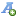 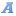 